ИНФОРМАЦИЯО СОЦИАЛЬНО-ЭКОНОМИЧЕСКОМ РАЗВИТИИМУНИЦИПАЛЬНОГО ОБРАЗОВАНИЯ ГОРОД КОГАЛЫМза январь - июнь 2015 годаОценка социально–экономического развития города Когалыма за январь – июнь 2015 года основывается на данных Территориального органа Федеральной службы государственной статистики по Ханты-Мансийскому автономному округу      – Югре, структурных подразделений Администрации города Когалыма и учреждений города Когалыма.Деятельность Администрации города Когалыма в отчетном периоде была направлена на реализацию реформы местного самоуправления, решение вопросов местного значения, обеспечение комфортности, безопасности проживания жителей города, поддержание на достигнутом уровне и дальнейшее развитие социальной сферы города.ОБЕСПЕЧЕНИЕ УСТОЙЧИВОГО РАЗВИТИЯ ЭКОНОМИКИ И СОЦИАЛЬНОЙ СТАБИЛЬНОСТИ В ГОРОДЕ КОГАЛЫМЕ Распоряжением Администрации города Когалыма от 20.03.2015 №56-р утвержден План мероприятий по обеспечению устойчивого развития экономики и социальной стабильности в городе Когалыме на 2015 год и на период 2016 и 2017 годов (далее – План мероприятий).При разработке Плана мероприятий были учтены предложения структурных подразделений Администрации города Когалыма, Думы города Когалыма. Планом мероприятий предусмотрены меры, направленные на снижение издержек бизнеса, поддержку малого и среднего предпринимательства, развитие жилищного строительства и жилищно-коммунального хозяйства, а также мероприятия, направленные на обеспечение социальной стабильности, и мероприятия по осуществлению мониторинга и контроля ситуации в экономике и социальной сфере города Когалыма.На официальном сайте Администрации города Когалыма в сети «Интернет» в разделе «Экономика и бизнес» размещен План мероприятия и отчет о его исполнении по состоянию на 1 июля 2015 года.Кроме того, в городе Когалыме были исполнены следующие пункты распоряжения Правительства Ханты-Мансийского автономного округа – Югры от 16.02.2015 №62-рп «О плане мероприятий по обеспечению устойчивого развития экономики и социальной стабильности в Ханты-Мансийском автономном           округе – Югре на 2015 год и на период 2016 и 2017 годов»:Пункт 2 «Установление порядка списания государственным заказчиком в 2015 году начисленных сумм неустоек (штрафов, пеней). Установление порядка изменения срока исполнения государственного контракта, и (или) цены единицы товара, работы, услуги, и (или) количества товаров, работ, услуг, предусмотренных государственными контрактами, срок исполнения которых истекает в 2015 году».Разработан и утвержден Порядок предоставления отсрочки уплаты неустоек (штрафов, пеней) и (или) осуществления списания заказчиком в 2015 году начисленных сумм неустоек (штрафов, пеней) (приказ Комитета финансов Администрации города Когалыма от 20.07.2015 №55-О).Также находится на согласовании проект постановления Администрации города Когалыма «Об утверждении положения о комиссии по рассмотрению предложений о предоставлении отсрочки уплаты неустоек (штрафов, пеней) и (или) осуществления списания заказчиком в 2015 году начисленных сумм неустоек (штрафов, пеней)».Пункт 14 «Увеличение размера «льготного» коэффициента, применяемого при расчете арендной ставки и (или) увеличения периода применения льготного коэффициента для субъектов малого предпринимательства».Расчет арендной платы за пользование имуществом, находящимся в муниципальной собственности города Когалыма, производится на основании постановления Администрации города Когалыма от 24.07.2014 №1817 «Об утверждении порядка расчета арендной платы за пользование муниципальным имуществом города Когалыма».При передаче в аренду муниципального имущества, включенного в перечень муниципального имущества для поддержки субъектов малого и среднего предпринимательства, с 1 августа 2014 года применяются льготные ставки арендной платы.Согласно применяемой с 1 августа 2014 года методики, размер арендной платы рассчитывается исходя из стоимости 1 кв. метра в месяц. Расчет производится по формуле с применением коэффициентов к базовой ставке 1 кв. метра предаваемого в аренду недвижимого имущества. Базовая ставка является расчетным показателем и фиксированным размером стоимости 1 кв. метра. Коэффициенты характеризуют: функциональное назначение недвижимого имущества, тип помещения, целевое использование помещения, категорию арендатора (некоммерческая организация, субъекты малого и среднего предпринимательства, инвалиды).На сегодняшний день размер арендной платы для различных категорий арендаторов варьируется от 18 до 600 рублей за 1 кв. метр в месяц, тогда как для субъектов малого и среднего предпринимательства от 18 до 360 рублей.Таким образом, исходя из возможности города Когалыма, действующие ставки арендной платы обеспечивают поддержку и развитие субъектов малого и среднего предпринимательства города Когалыма.Пункт 21 «Пересмотр приоритетности мероприятий государственных и муниципальных программ автономного округа в целях повышения эффективности использования бюджетных ресурсов».В течение 1 квартала 2015 года исполнителями муниципальных программ были пересмотрены мероприятия муниципальных программ в соответствии с приоритетами. Оптимизация средств бюджета города Когалыма в 1 квартале 2015 года составила 3,5 млн. рублей. Специалистами Комитета финансов Администрации города Когалыма и управления экономики Администрации города Когалыма проводится экспертиза проектов муниципальных программ в соответствии с Порядком разработки, утверждения и реализации муниципальных программ в городе Когалыме, утвержденным постановлением Администрации города Когалыма от 26.08.2013 №2514.Пункт 22 «Пересмотр приоритетности мероприятий Адресной инвестиционной программы автономного округа в целях обеспечения ввода объектов в 2015 году».В Адресную инвестиционную программу Ханты-Мансийского автономного округа – Югры на 2015 год и на плановый период 2016 и 2017 годов по городу Когалыму в 2015 году входит два объекта:- Магистральные и внутриквартальные инженерные сети застройки жилыми домами поселка Пионерный города Когалыма;- Детский сад на 320 мест по адресу: г. Когалым, ул. Градостроителей (ПИР).Оба объекта являются приоритетными для города Когалыма, причем по второму объекту работы выполнены и оплачены в полном объеме.ДЕМОГРАФИЧЕСКАЯ СИТУАЦИЯРазвитие демографической ситуации в городе Когалыме характеризуется сохранением позитивной динамики роста численности населения. По предварительным данным среднегодовая численность постоянного населения города Когалыма увеличилась по сравнению с аналогичным периодом 2014 года на 1,8% и составила 62,6 тыс. человек. Результатом является рост численности населения, который обусловлен как положительным естественным приростом населения, так и положительным сальдо миграции, о чем свидетельствуют следующие данные:В 1 полугодии 2015 года по предварительным данным родилось 453 младенца, что на 41 младенца меньше, чем за соответствующий период прошлого года. Число умерших составило 116 человек, что на 10 человек больше аналогичного периода 2014 года.Несмотря на уменьшение числа родившихся и увеличение числа умерших в 1 полугодии 2015 года, по сравнению с 1 полугодием 2014 года уровень рождаемости превышает смертность в 3,9 раза. Естественный прирост населения в 1 полугодии 2015 года составил 337 человек, что на 51 человека меньше аналогичного периода 2014 года.Коэффициент рождаемости на 1000 человек среднегодового населения уменьшился по отношению к аналогичному периоду 2014 года на 0,8 промилле и составил 7,2 промилле. Коэффициент смертности населения увеличился на 0,2 промилле и составил 1,9 промилле.Вторым фактором демографического развития является миграционное движение населения.Миграционная ситуация в городе отмечается неустойчивостью процессов передвижения населения, что обусловлено специфическими условиями, характерными для северных территорий.Тенденция миграционной динамики населения по предварительным данным в 1 полугодии 2015 года характеризуется положительным сальдо.Количество прибывших граждан по предварительным данным увеличилось на 2,4% и составило 1 648 человек, число выбывших из города уменьшилось на 0,4%, и составило 1 351 человек.Всего в миграционный оборот было вовлечено 2 999 человек, или 4,8% от общей численности населения города, в аналогичном периоде 2014 года эти показатели составили 2 967 человек или 4,8% от общей численности населения.Всего за 1 полугодие 2015 года миграционное движение увеличило численность жителей на 297 человек, за аналогичный период прошлого года миграционное движение населения увеличило численность на 253 человека.Улучшение демографической ситуации в немалой степени зависит от отношения населения к браку и семье. Число зарегистрированных браков в городе Когалыме, по данным отдела записи актов гражданского состояния Администрации города Когалыма, за 1 полугодие 2015 года уменьшилось на 15,1% по сравнению с соответствующим периодом 2014 года и составило 202 акта (1 полугодие 2014 года – 238 актов). Вместе с тем, несмотря на уменьшение зарегистрированных браков, можно отметить тенденцию сохранения показателя соотношения браков и разводов: в 1 полугодии 2015 года на 1 брак приходилось 0,8 разводов, в 1 полугодии 2014 года данный показатель также составил 0,8. Разводов зарегистрировано 154, что на 16,8% меньше, чем в 1 полугодии 2014 года. Данные показатели свидетельствуют о том, что к такому понятию, как семья, молодые люди подходят более серьезно и осмысленно.С целью обеспечения согласованных действий государственных органов, органов местного самоуправления, предприятий, организаций, учреждений, общественных объединений, фондов и граждан в решении задач демографического развития города Когалыма действует Координационный совет по вопросам демографической политики при Администрации города Когалыма.Все мероприятия в городе Когалыме в сфере демографической политики проводятся в рамках плановых мероприятий учреждений культуры, образования, спорта и молодежной политики. В целом показатели свидетельствуют о благоприятной демографической ситуации, сложившейся в городе.ПРОМЫШЛЕННОСТЬНа сегодняшний день промышленность – ведущая отрасль экономики города Когалыма, влияющая на социально-экономическое состояние города. Промышленный комплекс города Когалыма представлен отраслями добычи топливно–энергетических полезных ископаемых, предоставлением услуг в этих областях, обрабатывающим производством и производством и распределением электроэнергии, газа и воды. Более 51,1% отгруженных товаров собственного производства приходится на промышленный комплекс.Объём отгруженных товаров собственного производства, выполненных работ и услуг собственными силами по крупным и средним промышленным предприятиям города Когалыма за 1 полугодие 2015 года по предварительным данным составил   14,0 млрд. рублей и увеличился в действующих ценах к соответствующему периоду 2014 года на 18,4%. Структура промышленного производства города сложилась следующим образом:Индекс промышленного производства предприятий, связанных с добычей нефти и газа, по городу Когалыму за отчетный период в сравнении с аналогичным показателем 2014 года составил 95,1%.По виду экономической деятельности «Обрабатывающие производства» крупными и средними предприятиями города Когалыма объем отгруженных товаров собственного производства, выполненных работ и услуг собственными силами составил 3,8 млрд. рублей, индекс промышленного производства при этом составил 130,7%. В 1 полугодии 2015 года объемы добычи нефти и газа в городе Когалыме по предварительным данным составили 15,8 тыс. тонн нефти и 0,8 млн. куб. метров газа, в аналогичном периоде прошлого года добыча нефти и газа в городе не осуществлялась. Наибольший удельный вес в общем объеме отгруженных товаров (71%) приходится на предприятия, занятые производством кокса и нефтепродуктов. Также необходимо отметить, что объем отгруженных товаров собственного производства, выполненных работ и услуг собственными силами по данному виду деятельности в 1 полугодии 2015 года, по предварительным данным, увеличился в действующих ценах по отношению к аналогичному периоду прошлого года в 1,7 раза. Индекс промышленного производства, при этом составил 149,8%. Вторым по значимости видом деятельности в обрабатывающем производстве является химическое производство, в 1 полугодии 2015 году на его долю приходится 11,5%. Производство и реализацию химреагентов в городе Когалыме осуществляет общество с ограниченной ответственностью «Когалымский завод химреагентов».На производство электрооборудования, электронного и оптического оборудования, в 1 полугодии 2015 года приходится 10,4%, причем в этом виде экономической деятельности наблюдается спад объема отгруженной продукции на 21,8% по сравнению с соответствующим периодом прошлого года в сопоставимых ценах. На производство машин и оборудования (без производства оружия и боеприпасов) приходится 5,1% отгруженных товаров. В рамках вида деятельности «Прочие производства» в городе Когалыме осуществляется производство мебели, а также обработка лома черных металлов, текстильное и швейное производство, производство резиновых и пластмассовых изделий на долю данных видов деятельности приходится 2%. Индекс промышленного производства по виду экономической деятельности «Производство и распределение электроэнергии, газа и воды» за 1 полугодие 2015 года составил 94,7% к аналогичному периоду прошлого года. Объем отгруженных товаров собственного производства, выполненных работ и услуг собственными силами по указанному виду экономической деятельности составил 4,8 млрд. рублей.В городе Когалыме производство электроэнергии не осуществляется. Основными предприятиями, оказывающими услуги по передаче (распределению) электроэнергии являются Когалымский участок Лангепасского межрайонного отделения открытого акционерного общества «Тюменская энергосбытовая компания» и открытое акционерное общество «Югорская территориальная энергетическая компания – Когалым».АГРОПРОМЫШЛЕННЫЙ КОМПЛЕКСПроизводство сельскохозяйственной продукции в городе Когалыме осуществляют 6 крестьянских (фермерских) хозяйств. Основное направление деятельности данных хозяйств – животноводство, связанное с разведением крупного и мелкого рогатого скота, свиней и птицы.За 1 полугодие 2015 года в городе Когалыме производство мяса в живом весе составило 102 тонны, что в 1,5 раза больше объема аналогичного периода прошлого года (1 полугодие 2014 года – 67 тонн), производство молока составило 23,5 тонны, что на 2,2% выше показателя прошлого года (1 полугодие 2014 года – 23 тонны).Поголовье крупного и мелкого рогатого скота в городе Когалыме на 1 июля 2015 года составило 129 голов (на 1 июля 2014 года - 83 головы), поголовье свиней – 804 (на 1 июля 2014 года - 811 голов), что составляет 155,4% и 99,1% к аналогичному периоду 2014 года соответственно. Поголовье сельскохозяйственных животныхв крестьянских (фермерских) хозяйствах, головВ целях поддержки и развития сельскохозяйственного производства в городе Когалыме в 1 полугодии 2015 года продолжилась реализация мероприятий муниципальной программы «Развитие агропромышленного комплекса и рынков сельскохозяйственной продукции, сырья и продовольствия в городе Когалыме в 2014-2017 годах», утвержденной постановлением Администрации города Когалыма от 11.10.2013 №2900 (далее – муниципальная программа АПК), в которой также прописан Порядок предоставления муниципальной финансовой поддержки развития сельскохозяйственного производства (далее – Порядок).В рамках муниципальной программы АПК предусмотрены мероприятия, позволяющие сельхозпредприятиям, крестьянским (фермерским) хозяйствам, гражданам, ведущим личные подсобные хозяйства или занимающимся садоводством, огородничеством, животноводством осуществлять продажу собственной продукции в городе Когалыме с получением муниципальной финансовой поддержки.Вышеуказанным Порядком определены условия, порядок предоставления и возврата, контроль и ответственность за предоставлением муниципальной поддержки в виде субсидии в целях возмещения затрат, связанных с реализацией сельскохозяйственной продукции в городе Когалыме (арендная плата за торговые места). Выплата субсидии осуществляется за счет средств муниципальной программы АПК. Так, на 2015 год муниципальной программой АПК предусмотрено возмещение затрат в сумме 8 574,0 тыс. рублей, из них:- 7 624,0 тыс. рублей - бюджет Ханты-Мансийского автономного округа – Югры;- 950,0 тыс. рублей – средства бюджета города Когалыма.В 1 полугодии 2015 года на производство и реализацию продукции животноводства денежные средства освоены в размере 3 023,5 тыс. рублей, из них:- 2 838,2 тыс. рублей – средства бюджета Ханты-Мансийского автономного округа – Югры;- 185,3 тыс. рублей – средства бюджета города Когалыма.Получателями поддержки стали 3 Главы крестьянского (фермерского) хозяйства.В рамках муниципальной программы АПК продолжается активная информационно-разъяснительная работа с сельхозпроизводителями и лицами, желающими заняться данным видом деятельности, о мерах и способах государственной поддержки агропромышленного комплекса. Так, в 1 полугодии 2015 года, по вопросу финансовой поддержки на развитие сельскохозяйственного производства, обратилось за консультацией 13 человек, в том числе 5 сельхозпроизводителей и 8 человек желающих начать сельскохозяйственную деятельность. С каждым заявителем была проведена консультация с предоставлением нормативной документации, для ознакомления и применения в работе.Так же информационно-разъяснительная работа среди населения города Когалыма осуществляется через официальный сайт Администрации города Когалыма в сети «Интернет» и в газете «Когалымский вестник».В городе Когалыме функционирует одна постоянно действующая ярмарка (фермерские ряды, реализующие сельскохозяйственную продукцию), а также ярмарки выходного дня (пятница, суббота, воскресенье).В 1 полугодии 2015 года в городе Когалыме проведены запланированные ярмарки:- 3 тематических ярмарки-выставки;- 8 ярмарок выходного дня, посвященные празднованиям «Проводы русской зимы», «День оленевода», «Юнтагор 2015», «День победы», «День хлеба», «День защиты детей», «День России», «День молодежи России».Дополнительно, в целях расширения межрегиональных партнерских отношений и развития торгово-экономического сотрудничества Администрацией города Когалыма при содействии Департамента агропромышленного комплекса Тюменской области организованы и успешно проведены 2 сельскохозяйственные ярмарки тюменских товаропроизводителей. Всего в рамках данных ярмарок было реализовано 145,9 тонн продукции на сумму 3 947,5 тыс. рублей.МАЛОЕ ПРЕДПРИНИМАТЕЛЬСТВОМалое и среднее предпринимательство занимает важное место в экономике города Когалыма и играет важную роль в решении экономических и социальных задач – это сохранение рабочих мест, обеспечение дополнительной занятости, насыщение потребительского рынка товарами и услугами.Фактический вклад малого бизнеса в экономику города достаточно высок, но несовершенство статистического учета показателей деятельности субъектов малого предпринимательства не позволяют увидеть реальную ситуацию в этом секторе экономики.Малый и средний бизнес в городе Когалыме по предварительным данным в       1 полугодии 2015 года был представлен 1 789 субъектами малого и среднего предпринимательства, из них 335 субъектов малого и среднего предпринимательства и 1 454 индивидуальных предпринимателя. Количество субъектов малого и среднего предпринимательства по сравнению с 1 полугодием 2014 года уменьшилось на 2% (2014 год – 1 826 субъект). Численность работников в них составила по оценке свыше 7,66 тыс. человек. С учётом индивидуальных предпринимателей общее количество работающих в секторе малого бизнеса составило 9,11 тыс. человек или 24,9% от общего числа занятых в экономике города.Структура малых предприятий по видам экономической деятельности в течение ряда лет остается практически неизменной. Сфера торговли и общественного питания в связи с достаточно высокой оборачиваемостью капитала является наиболее предпочтительной для малого бизнеса.В целях создания благоприятных условий для развития малого и среднего предпринимательства, обеспечения занятости населения, насыщения рынка товарами и услугами в городе Когалыме постановлением Администрации города Когалыма от 11.10.2013 №2919 утверждена муниципальная программа «Социально-экономическое развитие и инвестиции муниципального образования город Когалым на 2014-2017 годы», в которой в том числе содержится подпрограмма «Развитие малого и среднего предпринимательства в городе Когалыме на 2014-2017 годы» (далее – подпрограмма РМСП).В рамках подпрограммы РМСП Администрация города Когалыма оказывает следующие виды поддержки:Финансовая поддержка:Финансовая поддержка организаций, образующих инфраструктуру поддержки субъектов малого и среднего предпринимательства, а также субъектов малого и среднего предпринимательства города Когалыма осуществляется путём предоставления субсидий. Всего в 2015 году на развитие малого и среднего предпринимательства выделено 6 989,2 тыс. рублей (2014 год - 5 429,6 тыс. рублей), из них:- 2 649,2  тыс. рублей – средства бюджета Ханты – Мансийского автономного округа - Югры;- 4 340,0 тыс. рублей – средства бюджета города Когалыма.Реализация средств по подпрограмме РМСП запланирована в 3, 4 квартале 2015 года.Информационная поддержка:На официальном сайте Администрации города Когалыма в сети «Интернет» в разделе «Экономика и бизнес» подраздел «Инвестиционная деятельность, формирование благоприятных условий для ведения предпринимательской деятельности» размещена вся необходимая информация для субъектов малого и среднего предпринимательства, в том числе и текст муниципальной программы «Социально-экономическое развитие и инвестиции муниципального образования город Когалым на 2014-2017 годы». Раздел находится в актуальном состоянии и постоянно обновляется, а также наполняется новой информацией.Администрацией города Когалыма налажено тесное взаимодействие с малым бизнесом города. Активно работает Координационный совет по развитию малого и среднего предпринимательства в городе Когалыме. В 1 полугодии 2015 года состоялось два заседание такого совета, также было проведено одно заочное голосование Координационного совета.Информационная поддержка также оказывается в виде консультаций. В отчетном периоде консультационными услугами специалистов отдела потребительского рынка и развития предпринимательства управления экономики Администрации города Когалыма воспользовалось 58 человек.В 1 полугодии была разработана документация на право заключить муниципальный контракт на:- оказание услуг по размещению информационных материалов, трансляция объявлений «бегущей строкой»;- оказание услуг по организации и проведению мониторинга деятельности малого и среднего предпринимательства в городе Когалыме.Имущественная поддержка:Субъектам малого и среднего предпринимательства города Когалыма (далее - Субъектам) оказывается имущественная поддержка путём предоставления муниципального имущества во владение и (или) в пользование на возмездной основе и на льготных условиях (постановлением Администрации города Когалыма от 02.04.2015 №932 утвержден Порядок оказания имущественной поддержки субъектам малого и среднего предпринимательства города Когалыма и организациям, образующим инфраструктуру поддержки субъектов малого и среднего предпринимательства в городе Когалыме).Так, в 1 полугодии 2015 года Субъектам была предоставлена поддержка в виде аренды недвижимого имущества (22 Субъектам) и аренды движимого имущества (1 Субъекту).С целью проведения образовательных мероприятий в отчетном периоде проводилась работа по подготовке документации на право заключить муниципальный контракт на оказание образовательных услуг по проведению обучающих семинаров для субъектов малого и среднего предпринимательства, для работников субъектов малого и среднего предпринимательства, а также для лиц, желающих заниматься предпринимательской деятельностью.Создание благоприятных условий для поддержки и развития малого и среднего предпринимательства, а также оказание услуг субъектам малого и среднего предпринимательства, предоставление им консультационной, финансовой и иной материальной помощи в городе Когалыме осуществляют организации, образующие инфраструктуру поддержки субъектов малого и среднего предпринимательства.Фондом поддержки предпринимательства Югры в рамках реализации государственной программы Ханты-Мансийского автономного округа - Югры «Социально-экономическое развитие, инвестиции и инновации Ханты-Мансийского автономного округа – Югры на 2014-2020 годы» в городе Когалыме были проведены следующие мероприятия.В рамках программы «Гарантия» в 2015 году сумма поручительства по обязательству предпринимателя составила 1 млн. рублей.Из средств Фонда микрофинансирования Югры в 2015 году был одобрен 1 проект на сумму 1 млн. рублей  по организации перевозок грузов.В феврале 2015 года осуществлялся прием заявок на участие в конкурсе молодых предпринимателей «Путь к Успеху». 10 апреля по итогам презентации своих бизнес-идей к участию в образовательной программе «Генерация Роста» были допущены 15 человек, по итогам обучения сертификаты получили 13. В рамках данного конкурса для участников проводился круглый стол с успешными предпринимателями города Когалыма, а также Круглый стол с представителями контролирующих организаций: Государственный пожарный надзор, Федеральная служба по надзору в сфере защиты прав потребителей и благополучия человека (Роспотребнадзор), Пенсионный Фонд Российской Федерации, Инспекция Федеральной налоговой службы.20 мая 2015 года Фондом поддержки предпринимательства Югры для предпринимателей города Когалыма был проведен семинар «Управление продажами», в котором участвовало 22 предпринимателя.25 мая совместно с Администрацией города Когалыма был проведен круглый стол на тему «Возможности кредитных организаций в текущих экономических условиях. Как достичь баланса между потребностью бизнеса и условиями кредитования», в котором участвовало 36 предпринимателей и представители банков: открытое акционерное общество «СКБ-банк», публичное акционерное общество «Ханты-Мансийский банк Открытие», открытое акционерное общество «Сбербанк».26 мая 2015 года для школьников города Когалыма (8 класс школы №8) прошла деловая игра «Основы финансовой грамотности». Участие приняли 33 школьника.Профориентационные курсы для учащихся 10-11 классов «Азбука бизнеса» в городе Когалыме проходили на базе 5 школ. По итогам первого года обучения 98 человек получили сертификат о прохождении обучения, из них 10 участвовали в конкурсе бизнес-идей, по итогам второго года обучения 42 человека получили сертификаты, из них 6 участвовали в конкурсе бизнес-проектов. По итогам конкурсов бизнес-идей и бизнес-проектов 6 учащихся получили ценные призы и подарки. С 24 по 27 июня 2015 года в городе Ханты-Мансийске прошел VI Слёт предпринимателей Югры, от Когалыма приняли участие 9 человек.ИНВЕСТИЦИИ И СТРОИТЕЛЬСТВОРост инвестиций является одним из основных факторов роста экономики, развития предприятий, обновления технической и технологической базы, создания новых рабочих мест. В целях стимулирования инвестиционной активности и привлечения средств инвесторов для решения задач социально-экономического развития города Когалыма, увеличения поступлений в бюджет города, в городе Когалыме:- сформирована нормативная правовая база;- продолжается работа по разработке комплексного проекта совершенствования системы управления градостроительным развитием территории города Когалыма, что позволит создать более эффективный механизм регулирования земельно-имущественных и градостроительных отношений. В рамках данного проекта подготовлен проект внесения изменений в генеральный план города Когалыма (далее – План). Проведение публичных слушаний по Плану назначены на 22.09.2015 года;- с целью обеспечения развития коммунальных систем и объектов в соответствии с потребностями жилищного и промышленного строительства, повышения качества производимых для потребителей коммунальных услуг, решением Думы города Когалыма от 28.04.2010 №482-ГД утверждена «Программа комплексного развития систем коммунальной инфраструктуры города Когалыма на 2010-2020 годы»;- разработана и размещена на официальном сайте Администрации города Когалыма в сети «Интернет» (http://www.admkogalym.ru/) Схема реализации инвестиционных проектов в городе Когалыме;- утвержден и реализуется План мероприятий («дорожная карта») по обеспечению благоприятного инвестиционного климата в городе Когалыме.Продолжается работа по наполнению, обновлению и актуализации раздела «Инвестиционная деятельность, формирование благоприятных условий ведения предпринимательской деятельности», который расположен на официальном сайте Администрации города Когалыма в сети «Интернет». В данном разделе размещена вся информация о проводимой работе по формированию инвестиционного климата в городе Когалыме, а также необходимая инвесторам информация. В 1 полугодии 2015 года продолжена работа по обеспечению доступа инвесторов к имущественным ресурсам и инженерной инфраструктуре, повышению информационной открытости.В отчетном периоде состоялось одно заседание Совета по вопросам инвестиционной деятельности в городе Когалыме. В заседании приняли участие сотрудники Администрации города Когалыма, индивидуальные предприниматели. Были рассмотрены вопросы о форме поддержки в виде компенсаций части затрат по уплате лизинговых платежей, о планируемом к реализации проекте «Строительство коттеджного поселка», а также прошло обсуждение успешных практик, направленных на развитие и поддержку малого и среднего предпринимательства на муниципальном уровне («Атлас муниципальных практик» Агентство стратегических инициатив»).С целью повышения качества условий проживания и коммунального обслуживания в части теплоснабжения, водоснабжения и водоотведения населения и организаций, в городе Когалыме продолжают реализовываться две инвестиционные программы по реконструкции, модернизации и развитию систем теплоснабжения, водоснабжения и водоотведения города Когалыма:- инвестиционная программа общества с ограниченной ответственностью «Городские Теплосети» по реконструкции, модернизации и развитию системы теплоснабжения города Когалыма на 2010-2020 годы;- инвестиционная программа общества с ограниченной ответственностью «Горводоканал» по реконструкции, модернизации и развитию систем водоснабжения и водоотведения города Когалыма на 2010-2020 годы.Источники финансирования мероприятий программ в 2015 году:- собственные средства предприятий.Объем инвестиций в основной капитал за счет всех источников финансирования по крупным и средним предприятиям города Когалыма по предварительным данным составил 6,96 млрд. рублей, что на 12,6% выше показателя аналогичного периода 2014 года в сопоставимых ценах.В 1 полугодии 2015 года в городе Когалыме объем капитальных вложений запланирован в сумме 339,1 млн. рублей. Наибольший удельный вес в структуре капитальных вложений по источникам финансирования приходится на средства открытого акционерного общества «Нефтяная компания «ЛУКОЙЛ» - 84,8%, на средства бюджета Ханты-Мансийского автономного округа – Югры приходится 8,1%, на средства бюджета города Когалыма – 6,4%, а также средства государственной корпорации - Фонда содействия реформирования жилищно-коммунального хозяйства – 0,7%.За отчётный период 2015 года освоено 305,2 млн. рублей, что составляет 90,0% от запланированного объема на отчетный период. Большая часть капитальных вложений (75,3%) направлена на реализацию муниципальной программы «Реконструкция и ремонт, в том числе капитальный, объектов муниципальной собственности города Когалыма на 2014 год и период 2015-2017 годов».На реализацию муниципальной программы «Обеспечение доступным и комфортным жильем жителей города Когалыма в 2014-2017 годах» (реализация мероприятий подпрограммы «Содействие развитию жилищного строительства») направлено 10,3% капитальных вложений.На реализацию муниципальной программы «Содержание объектов городского хозяйства и инженерной инфраструктуры в городе Когалыме на 2014-2017 годы» было направлено 6,6% капитальных вложений, средства израсходованы на мероприятия «Проектирование Парка Победы» и «Реконструкция зоны отдыха по улице Сибирская».На обеспечение мероприятий по переселению граждан из аварийного жилищного фонда (приобретение жилья) было направлено 3,7% капитальных вложений.На реализацию мероприятий муниципальной программы «Развитие транспортной системы города Когалыма на 2014-2017 годы» направлено 2,3% капитальных вложений.На строительство, устройство спортивных площадок «Воркаут» в городе Когалыме направлено 1% капитальных вложений (в рамках муниципальной программы «Развитие физической культуры и спорта в городе Когалыме на 2014-2017 годы»), а на завершение корректировки проектно-сметной документации по Детскому саду на 320 мест по ул. Градостроителей было направлено 0,6% капитальных вложений.На приобретение помещений в муниципальную собственность в рамках муниципальной программы «Управление муниципальным имуществом города Когалыма на 2014-2017 годы» было направлено 0,2% капитальных вложений.В 1 полугодии 2015 года по предварительным данным крупными и средними предприятиями и организациями города Когалыма выполнено работ и услуг по виду деятельности «Строительство» на 4,0 млрд. рублей. Индекс физического объема составил 51,4% к аналогичному периоду прошлого года в сопоставимых ценах.В отчетном периоде продолжается реконструкция здания поликлиники на 850 посещений (7-миэтажной части), которая осуществляется в рамках Соглашения о сотрудничестве между Правительством Ханты–Мансийского автономного округа       - Югры и открытым акционерным обществом «Нефтяная компания «ЛУКОЙЛ» (далее – ОАО «НК «ЛУКОЙЛ»).С целью обеспечения новостроек источниками теплоснабжения, учитывая возможность реализации инвестиционных проектов, осуществляемых на принципах государственно-частного партнерства, путем получения субсидий из бюджета Ханты-Мансийского автономного округа – Югры на софинансирование объектов капитального строительства муниципальной собственности, в городе Когалыме планируется строительство котельной в Левобережном тепловом районе. В сентябре 2014 года постановлением Администрации города Когалыма была согласована Инвестиционная программа общества с ограниченной ответственностью «КонцессКом» по строительству котельной мощностью 72МВт в левобережной части города Когалыма на 2014-2023 годы.Кроме того, ведется строительство Спортивно-культурного комплекса «Галактика». В 1 полугодии 2015 года введено в эксплуатацию 2,95 тыс. кв. м жилья, в том числе 1 индивидуальный жилой дом площадью 87 кв. м.Всего в 2015 году планируется построить 5 многоквартирных домов общей площадью 21,46 тыс. кв. м.ЖИЛИЩНО – КОММУНАЛЬНОЕ ХОЗЯЙСТВОЖилищно-коммунальное хозяйство города Когалыма представляет собой многоотраслевой комплекс, основными задачами которого является жизнеобеспечение населения, формирование эффективной, конкурентно-способной системы хозяйствования, обеспечивающей качество предоставляемых жилищно-коммунальных услуг.Комплекс жилищно-коммунального хозяйства города Когалыма направлен на содержание, техническое обслуживание и капитальный ремонт жилья; организацию тепло -, водо -, газо -, электроснабжения; содержание и капитальный ремонт дорог, благоустройство, оказание ритуальных услуг и т.д.Жилищный фондПо состоянию на 1 июля 2015 года жилищный фонд города Когалыма составляет 1 020,4 тыс. кв. м, обеспеченность жильем в среднем на 1 жителя составляет 16,3 кв. м. Доля благоустроенного жилищного фонда составляет около 100%.Доля ветхого жилья, признанного непригодным для проживания граждан, по состоянию на 1 июля 2015 года составляет 68,2 тыс. кв. м. (191 жилой дом), из них    30,0 тыс. кв. м (51 жилой дом) признаны аварийными. В 1 полугодии 2015 года расселены и отключены от электро-, тепло-, водоснабжения и водоотведения 6 жилых домов, общей площадью 0,343 тыс. кв. м, произведен демонтаж 2 домов.В жилищно-коммунальном комплексе (далее – ЖКХ) города действуют 29 предприятий, из них 26 частной формы собственности. В городе функционируют 26 товариществ собственников жилья (59 многоквартирных домов) и 13 управляющих компаний частной формы собственности. В 2015 году управляющими организациями подготовлены планы работ по текущему ремонту общего имущества многоквартирных домов (далее – МКД) на общую сумму 47,9 млн. рублей.В 1 полугодии 2015 года выполнены работы на сумму 15,0 млн. рублей.Все управляющие организации города Когалыма сформировали план мероприятий по подготовке жилищного фонда города к работе в осенне-зимний период 2015-2016 годов.Для удобства обслуживания населения функционирует расчетно-информационный центр, обеспечивающий выполнение комплекса работ по сбору и обработке платежей за коммунальные услуги. Также прием платежей от населения за жилищно-коммунальные услуги (далее – ЖКУ) осуществляется через банки. Населению города предоставлены условия для оплаты за ЖКУ по приборам учета. Основными параметрами жизнеобеспечения, определяющими уровень жизни населения в городе, является предоставление бесперебойного и качественного водоснабжения, водоотведения, теплоснабжения.ВодоснабжениеИсточниками водоснабжения города служат два водозабора из подземных источников, водоочистные сооружения производительностью . в сутки, а также 128,1 км сетей водоснабжения. Охват населения централизованной услугой водоснабжения составляет 100%.Услуги по водоснабжению и водоотведению оказывает общество с ограниченной ответственностью «Горводоканал» (далее – ООО «Горводоканал») в соответствии с концессионным соглашением в отношении имущественного комплекса «Система водоснабжения и водоотведения города Когалыма» на период до 31 декабря 2023 года.В 1 полугодии 2015 года реализовано потребителям 2 010,2 тыс. куб. м. воды на сумму 54,0 млн. рублей, выполнена очистка 1 895,4 тыс. куб. м. сточных вод на сумму 56,9 млн. рублей.Аварии и технологические нарушения, повлекшие длительное отключение отсутствовали.В 2015 году ООО «Горводоканал» продолжает реализацию мероприятий инвестиционной программы по реконструкции, модернизации и развитию систем водоснабжения и водоотведения города Когалыма на 2010 – 2020 годы.Для реализации мероприятий инвестиционной программы                              ООО «Горводоканал» запланировано на 2015 год 1 200,0 тыс. рублей (амортизационные отчисления).Основные мероприятия: - реконструкция внутриквартальных сетей водоснабжения 4, 11 микрорайонов.В 1 полугодии 2015 года выполнен возврат заемных кредитных средств на сумму 2 000,0 тыс. рублей и погашение процентов по кредиту 2 000,0 тыс. рублей.В рамках производственной программы приобретена система аэрации и турбокомпрессор ТВ-80-1, 8-0, 1УЗ для канализационных очистных сооружений.По программе энергосбережения выполнено изготовление и устройство решеток-дробилок на ГК.ТеплоснабжениеСистема теплоснабжения города представляет собой 11 котельных (из них 2 производственные ООО «Горводоканал») общей мощностью 477 Гкал в час, 3 центральных тепловых пункта и 87,4 км тепловых сетей в двухтрубном исполнении.Все котельные оборудованы узлами учета воды, газа, электро-и теплоэнергии. Автоматизация процессов сбора, обработки и передачи, полученных приборами учета данных, способствует решению вопроса экономии энергоресурсов. Удельный вес площади жилищного фонда, оборудованного центральным теплоснабжением - 100%, горячим водоснабжением – 99,9%.Особое внимание уделяется реконструкции тепловых сетей города, так как уровень их износа составляет более 40%. Все магистрали города заменены на трубы в пенополиуретановой изоляции. Реконструкция внутриквартальных сетей происходит с децентрализацией горячего водоснабжения и установкой автоматизированных индивидуальных тепловых пунктов. По состоянию на 1 июля 2015 года в жилых домах установлено 268 автоматизированных индивидуальных тепловых пунктов (далее – АИТП), на 1 июля 2014 года - 253 АИТП.Услуги по теплоснабжению города Когалыма в основном оказывает общество с ограниченной ответственностью «КонцессКом» (далее – ООО «КонцессКом», ООО «Городские Теплосети») в соответствии с концессионным соглашением в отношении имущественного комплекса «Система теплоснабжения города Когалыма» на период до 31 декабря 2023 года. Объем реализации тепловой энергии в 1 полугодии 2015 года составил –            259 158,3 Гкал.За счет собственных средств ООО «КонцессКом» в рамках выполнения производственной программы ведутся работы по капитальному ремонту котлов и котельного оборудования. В 1 полугодии 2015 года выполнено:- ремонтно-наладочные испытания котлов на сумму – 546,0 тыс. рублей;- ремонт двух котлов на сумму – 1 952,2 тыс. рублей.В феврале 2015 года проведено энергообследование объектов теплоснабжения ООО «КонцессКом, составлен технический отчет по инструментальному обследованию объектов, разработан и находится на согласовании проект энергопаспорта и проект программы по энергосбережению и повышению энергетической эффективности предприятия на 2015-2017 годы.В 2015 году ООО «КонцессКом» продолжает реализацию мероприятий инвестиционной программы по реконструкции, модернизации и развитию системы теплоснабжения города Когалыма на 2010-2020 годы.Для реализации мероприятий инвестиционной программы ООО «Городские Теплосети» запланировано на 2015 год 4 096,0 тыс. рублей (амортизационные отчисления).Основные мероприятия: - реконструкция 320 метров внутриквартальных сетей теплоснабжения 4, 11 микрорайонов на общую сумму 2 579,0 тыс. рублей;- реконструкция 40,0 метров внутриквартальных сетей теплоснабжения левобережной части города на общую сумму 1 517,0 тыс. рублей.В 1 полугодии 2015 года выполнены работы по замене тепловых сетей 4 и 11 микрорайона в ППУ изоляции 0,2 км на сумму 1 203,9 тыс. рублей.Основной задачей предприятия в 1 полугодии 2015 года, так же, как и в предыдущие периоды, являлось обеспечение надежного теплоснабжения города и формирование мероприятий по подготовке к осенне-зимнему периоду 2015-2016 годов. Аварии и технологические нарушения, повлекшие длительное отключение, отсутствовали.ГазоснабжениеГазоснабжение города представляет собой систему магистральных и разводящих сетей общей протяженностью – 77,6 км. В городе используется попутный нефтяной газ, поставляемый Территориально-производственным предприятием «Когалымнефтегаз» общество с ограниченной ответственностью «ЛУКОЙЛ - Западная Сибирь». Основными потребителями газа являются котельные города и 87 жилых домов микрорайона индивидуальной застройки за рекой Кирил-Высьягун. В перспективе планируется продолжить индивидуальное жилищное строительство с обеспечением сетями газоснабжения.В настоящее время имеющаяся тупиковая система газораспределения не обеспечивает надежную и бесперебойную эксплуатацию систем газораспределения и объектов газопотребления, возможность проведения работ без отключения потребителей. Требуется модернизация и реконструкция газораспределительной системы. С этой целью планируется разработка программы газификации города Когалыма в составе федеральной, межрегиональных и региональных программ газификации субъектов Российской Федерации в целях обеспечения предусматриваемого этими программами уровня газификации жилищно-коммунального хозяйства, промышленных предприятий и иных организаций. Услуги по транспортировке и обслуживанию газового оборудования промышленного и бытового назначения осуществляет открытое акционерное общество «Когалымгоргаз». В 1 полугодии 2015 года осуществлена транспортировка   40 475 тыс. куб. м. газа, в том числе населению 281 тыс. куб. м.Основной задачей предприятия в 1 полугодии 2015 года являлась надежное газоснабжение котельных и жилых домов индивидуально застройки города Когалыма. Газовое оборудование котельных города подготовлено к отопительному сезону 2015-2016 годов. Аварии и технологические нарушения отсутствовали.ЭлектроснабжениеЭлектроснабжение города Когалыма на нужды наружного освещения в              1 полугодии 2015 года осуществляет открытое акционерное общество «Тюменская энергетическая компания» (далее – ОАО «ТЭК»), как гарантирующий поставщик.Общая протяженность электрических сетей города составляет – 366,5 км, из них ветхие сети – 126,8 км.В 1 полугодии 2015 года ОАО «ТЭК» реализовало 77,9 млн. кВт в час электрической энергии.Оказание услуг по техническому обслуживанию и ремонту электрооборудования наружного освещения и светофорных объектов города осуществляет открытое акционерное общество «ЮТЭК-Когалым» (далее – ОАО «ЮТЭК-Когалым») на основании муниципальных контрактов по результатам аукционов. Для подготовки к работе в осенне-зимний период 2015-2016 годов и с целью повышения качества и надёжности электроснабжения ОАО «ЮТЭК-Когалым» разработан график планово-предупредительных ремонтов на 2015 год и мероприятия по подготовке к работе в осенне-зимний период 2015-2016 годов.По состоянию на 1 июля 2015 года выполнены следующие мероприятия:1. Выполнен проект и проведена процедура закупки электрооборудования по реконструкции РУ-10 кВ ТП-67 кВ.2. Проведена процедура закупки электрооборудования для модернизации ОРУ-35 кВ ПС-35/10 кВ №21 для учета электроэнергии.3. Проведена процедура закупки и заключен договор на реконструкцию теплоузла в РЭС-1.4. Выполнен заказ силовых трансформаторов 2500/10/0,4 кВ в количестве 2 штук.ОАО «ЮТЭК-Когалым» принимает активное участие в разработке инвестиционной программы открытого акционерного общества «ЮРЭСК по городу Когалыму» (далее – ОАО «ЮРЭСК») в рамках концессионного соглашения ОАО «ЮТЭК-Когалым» в отношении имущественного комплекса «Система электроснабжения города Когалыма».В рамках заключенных дополнительных соглашений к договору на строительство новых объектов в рамках вышеуказанной инвестиционной программы заключен договор с ОАО «ЮРЭСК» на технологическое присоединение по объектам:1. КЛ-6-0,4 кВ с КТП-6/0,4 кВ для электроснабжения 3-х этажного жилого дома №65 по улице Набережная в городе Когалыме.2. КЛ-0,4 кВ для технологического присоединения 3-х этажного жилого дома №64 по улице Набережная в городе Когалыме.Ограничений в снабжении электроэнергией в 1 полугодии 2015 года не установлено. Аварии и технологические нарушения, повлекшие длительное отключение отсутствовали. Дорожное хозяйство и санитарная очисткаДорожное хозяйство города представляет собой развитую улично-дорожную сеть (улицы, проезды и дороги) с усовершенствованным покрытием, бордюром вдоль магистральных дорог, разметкой и обустроенными транспортными развязками.По данным кадастрового учета, протяженность дорог общего пользования местного значения города Когалыма составляет 109,7 км.Городские дороги оснащены необходимыми элементами обустройства и техническими средствами обеспечения дорожного движения. Освещенность улиц и дорог в городе соответствует «Инструкции по проектированию наружного освещения городов, поселков и сельских населенных пунктов».Муниципальной программой «Развитие транспортной системы города Когалыма на 2014-2017 годы» (далее – МП «Развитие транспортной системы») за счет средств бюджета города Когалыма на мероприятие «Содержание и ремонт автомобильных дорог местного значения в границах города Когалыма, в том числе нанесение и восстановление дорожной разметки на проезжей части улиц города» предусмотрено в 2015 году 93 918,1 тыс. рублей. По состоянию на 1 июля 2015 года освоено средств в размере 47 598,9 тыс. рублей, что составляет 99,1% к плану на отчетную дату и 50,7% к плану на год.Содержание и обслуживание автомобильных дорог и мостов города Когалыма, благоустройство территории города, оказание транспортных услуг осуществляет муниципальное бюджетное учреждение «Коммунспецавтотехника» в соответствии с муниципальным заданием.Также в рамках МП «Развитие транспортной системы» предусмотрено осуществление работ по строительству (реконструкции), капитальному ремонту и ремонту автомобильных дорог общего пользования местного значения на сумму 189 955,1 тыс. рублей, в том числе:- 78 187,1 тыс. рублей – бюджет Ханты-Мансийского автономного округа – Югры;- 4 855,4 тыс. рублей – бюджет города Когалыма;- 106 912,6 тыс. рублей – привлеченные средства.По состоянию на 1 июля 2015 года освоение средств составило 6 912,6 тыс. рублей или 100% к плану на отчетную дату (3,6% к плану на год).В 2015 году планируется осуществить выполнение работ по капитальному ремонту и ремонту автомобильных дорог общего пользования местного значения в объеме 49,479 тыс. кв. м.Вывоз твердых бытовых отходов осуществляет общество с ограниченной ответственностью «Экотехсервис» и общество с ограниченной ответственностью «АвтоСпецТехника» на основании договоров, заключенных с организациями, управляющими жилищным фондом города Когалыма и иными юридическими лицами.Размещение и утилизацию твердых бытовых отходов осуществляет общество с ограниченной ответственностью «Югратрансавто» на основании договора аренды земельного участка (16,5862 га) под размещение городской свалки. За 1 полугодие 2015 года вывезено на городскую свалку 25 тыс. куб. м твердых бытовых отходов и производственных отходов.Работа по очистке города ведется в соответствии с генеральной схемой санитарной очистки города (постановление Администрации города Когалыма от 12.09.2013 №2670 «Об утверждении Генеральной схемы очистки территории города Когалыма»), которая является основным документом, направленным на обеспечение экологического и санитарно-эпидемиологического благополучия населения и охрану окружающей среды города Когалыма.Уборка в городе производится только механизированным способом.Постановлением Администрации города Когалыма от 27.03.2013 №825 утверждён стандарт качества предоставления муниципальной услуги «Организация благоустройства территории города Когалыма, включая озеленение территории и содержание малых архитектурных форм».Общественный транспортЗа 1 полугодие 2015 года городским автотранспортом было перевезено 292,5 тыс. человек.За отчетный период на 8 регулярных маршрутах выполнено 68,8 тысяч рейсов автотранспортом в количестве 50 единиц, в том числе:- большой вместимости – 6 единиц;- средней вместимости – 19 единиц;- малой вместимости – 25 единиц.Пассажирские перевозки в 2015 году в городе Когалыме оказываются согласно заключенного договора с индивидуальным предпринимателем Шахбазовым Ф.Т.о (как единственным участником конкурса) на выполнение пассажирских перевозок по маршрутам №2,3,4,7,8,9 с предоставлением субсидии на возмещение затрат в связи с оказанием услуг по пассажирским перевозкам в сумме 18 217,389 тыс. рублей. В целях обеспечения доступности пассажирского транспорта для маломобильных групп населения идет работа по передаче в аренду перевозчику автобуса марки МАЗ-206068 (с пандусом для въезда инвалидной коляски), поступившего в город Когалым в декабре 2014 года в рамках государственной программы Ханты-Мансийского автономного округа-Югры «Доступная среда в Ханты – Мансийском автономном округе – Югре на 2014-2020 годы».Для обеспечения более удобного подъезда учащихся к муниципальному автономному общеобразовательному учреждению «Средняя общеобразовательная школа №10» заключен договор с индивидуальным предпринимателем на выполнение пассажирских перевозок с 1 июня 2015 года по маршруту №1А с предоставлением субсидии на возмещение затрат в связи с оказанием услуг по пассажирским перевозкам в сумме 1 492,754 тыс. рублей. Договор о предоставлении субсидии по маршруту №8 расторгнут.В целях улучшения качества предоставления муниципальной услуги муниципальное казенное учреждение «Управление жилищно-коммунального хозяйства города Когалыма» (далее – МКУ «УЖКХ г. Когалыма»), постоянно осуществляет контроль за работой пассажирского транспорта.В ходе проверок выхода транспорта общего пользования на городские маршруты было выявлено, что качество обслуживания пассажиров в норме, состояние салонов автобусов удовлетворительное, зафиксированы незначительные нарушения графика движения автобусов и соблюдения правил перевозки пассажиров. Нарушения устранялись незамедлительно.Ритуальные услугиОказание ритуальных услуг в городе Когалыме осуществляется на основании договора на предоставление субсидии, заключенного по результатам ежегодного конкурсного отбора. Оказание ритуальных услуг осуществляет общество с ограниченной ответственностью «Ритуал» (далее – ООО «Ритуал»).В ведении ООО «Ритуал» находится кладбище площадью 8,85 га. Территория кладбища ограждена и оборудована пешеходными дорожками и подъездными путями к местам захоронения. На центральной площадке установлен постамент и часовня для проведения церемонии прощания.Состояние кладбища соответствует санитарным нормам.Транспортировку умерших в городе Когалыме, также, осуществляет ООО «Ритуал». Стоимость оказываемых услуг по погребению имеет фиксированный размер, участок земли под могилу предоставляется бесплатно. Оказание ритуальных услуг проводится в соответствии с утвержденным комплексом гарантированных услуг.За 1 полугодие 2015 года доставлено в специализированные медицинские учреждения (морг, бюро судебно-медицинской экспертизы) 64 умерших, захоронено на городском кладбище 75 умерших.Работа жилищно-коммунального комплексаПриоритетами развития отрасли жилищно-коммунального хозяйства являются повышение качества условий проживания и коммунального обслуживания населения, надежности систем жизнеобеспечения города, сокращение отказов и повреждений систем тепло-, водо-, газо- и электроснабжения города.В 1 полугодии 2015 года отмечалась стабильная работа предприятий жилищно-коммунального комплекса. Своевременная и качественная подготовка к осенне-зимнему периоду 2014 - 2015 годов обеспечила надежное и безаварийное тепло-, водо- и электроснабжение потребителей города в зимний период.В целях подготовки к отопительному периоду 2015 - 2016 годов разработаны и находятся на согласовании мероприятия по подготовке объектов жилищно-коммунального хозяйства города Когалыма к работе в осенне-зимний период 2015-2016 годов на общую сумму 71,03 млн. рублей, из них:- средства бюджета Ханты-Мансийского автономного округа – Югры – 4,16 млн. рублей;- средства бюджета города Когалыма – 0,30 млн. рублей;- средства предприятий – 66,57 млн. рублей.В рамках государственной программы «Развитие жилищно-коммунального комплекса и повышение энергетической эффективности Ханты-Мансийского автономного округа – Югры на 2014-2020 годы» из средств бюджета Ханты-Мансийского автономного округа – Югры городу Когалыму была выделена субсидия в размере 2 750,0 тыс. рублей, на проведение работ по капитальному ремонту сетей теплоснабжения.В целях освоения финансовых средств Администрацией города Когалыма проведен открытый аукцион в электронной форме на установку АИТП в двух многоквартирных домах левобережной части города на сумму 2 894,7 тыс. рублей, в том числе:- средства бюджета Ханты-Мансийского автономного округа – Югры – 2 750,0 тыс. рублей;- средства бюджета города Когалыма – 144,7 тыс. рублей.Готовится документация на проведение открытого аукциона в электронной форме на установку узла регулирования в многоквартирном доме по адресу: ул. Студенческая, д. 32, за счет перераспределения ожидаемой экономии по непрограммным расходам Администрации города Когалыма на сумму 347,9 тыс. рублей.В 2015 году МКУ «УЖКХ г. Когалыма» контролирует реализацию следующих программ:1. Адресная программа по переселению граждан из аварийного жилищного фонда города Когалыма на 2013-2015 годы (в рамках Федерального закона от 21.07.2007 № 185-ФЗ «О Фонде содействия реформированию ЖКХ»), (далее – адресная программа).В 1 полугодии 2015 года в рамках выполнения мероприятий адресной программы за 2014 год:- заключено 43 муниципальных контракта на приобретение у застройщиков жилых помещений;- освоено 116 585,0 тыс. рублей;- приобретены жилые помещения во вновь построенных и введенных в эксплуатацию в 2014 году многоквартирных домах для переселения граждан из аварийных жилых домов;- Администрацией города Когалыма оформлено право собственности на приобретенные жилые помещения.В настоящее время ведется работа по заключению договоров социального найма и договоров мены на приобретенные в рамках адресной программы жилые помещения.2. Муниципальная программа «Энергосбережение и повышение энергетической эффективности в городе Когалыме на 2011-2015 годы и на перспективу до 2020 года». Мероприятия выполняются в рамках реализации федеральных, окружных, инвестиционных программ ресурсоснабжающих предприятий, а также за счет средств собственников жилья.В целях реализации требований Федерального Закона от 23.11.2009 №261-ФЗ «Об энергосбережении и о повышении энергетической эффективности, и о внесении изменений в отдельные законодательные акты Российской Федерации» в городе активно ведется установка приборов учета.По состоянию на 1 июля 2015 года общедомовыми приборами учета оснащены все жилые дома и здания бюджетной сферы, оснащение жилищного фонда индивидуальными приборами учета составляет:- воды – 90,12%;- электроэнергии – 100%.Плановый объем финансирования мероприятий по энергоресурсосбережению на 2015 год составляет 182.3 млн. рублей, в том числе на проведение мероприятий по информационной пропаганде энергосбережения и повышения энергетической эффективности 0,088 млн. рублей.В 1 полугодии 2015 года выполнение мероприятий составило 9,2 млн. рублей, что составляет 5% от годового плана. Среди населения проводится информационно-просветительская работа, направленная на информирование о мероприятиях и способах энергосбережения и повышения энергетической эффективности: ежемесячно проводятся прямые эфиры по телеканалу «Инфосервис+», регулярно печатаются статьи, информация об организациях, занимающихся установкой приборов учета в газете «Когалымский вестник», на счетах – квитанциях по оплате за коммунальные услуги и досках объявлений в жилых домах.3. Программа комплексного развития систем коммунальной инфраструктуры города Когалыма на 2010-2020 годы (далее – программа комплексного развития).Программа комплексного развития представляет собой увязанный по задачам, ресурсам и срокам осуществления перечень мероприятий, направленных на обеспечение функционирования и развития коммунальной инфраструктуры города Когалыма, а также является базовым документом для разработки муниципальных, инвестиционных и производственных программ организаций коммунального комплекса.Финансирование программы комплексного развития планируется из различных источников: федерального бюджета, средств бюджета Ханты-Мансийского автономного округа – Югры, бюджета города Когалыма и внебюджетных источников в рамках инвестиционных программ.Администрация города Когалыма заключила муниципальный контракт на выполнение первого этапа научно-исследовательской работы по разработке комплексного проекта совершенствования системы управления градостроительным развитием территории городского округа города Когалыма с обществом с ограниченной ответственностью «Институт территориального планирования «Град» (далее – ООО «ИТП «Град»). В рамках данного контракта также выполняется работа по актуализации программы комплексного развития. В настоящее время проект программы комплексного развития передан исполнителем на рассмотрение и согласование структурными подразделениями Администрации города Когалыма. У организаций города Когалыма, осуществляющих свою деятельность в сфере ЖКХ, отсутствует кредиторская и дебиторская задолженность.С целью повышения качества предоставления услуг жилищно-коммунального хозяйства постоянно ведется работа по анализу общественного мнения, ежегодно разрабатываются мероприятия по повышения качества предоставления услуг жилищно-коммунального хозяйства. В Обществе с ограниченной ответственностью «Единый расчетно-информационный центр» организован сбор письменных пожеланий и предложений граждан по вопросам жилищно-коммунальных услуг, а также открыт сайт, где освещаются все новости законодательства, изменения в системе оплате за жилищно-коммунальные услуги и организована обратная связь с гражданами «вопрос-ответ». Управляющие компании проводят собрания с жителями, размещают информацию на стендах в подъездах. Вся информация о предприятиях жилищно-коммунального хозяйства размещена на официальном сайте Администрации города Когалыма в сети «Интернет», работает виртуальная и общественная приемная.Также город Когалым принимает участие в Региональной программе капитального ремонта общего имущества многоквартирных домов, расположенных на территории Ханты-Мансийского автономного округа - Югры на 2014-2043 года (далее – региональная программа капитального ремонта).В 2014 году в региональную программу капитального ремонта вошли порядка 259 МКД, в том числе 11 МКД города Когалыма.В отчетном периоде некоммерческой организацией «Югорский фонд капитального ремонта» проведены открытые конкурсы по отбору подрядных организаций на выполнение работ:- по замене лифтового оборудования в многоквартирных домах;- по ремонту кровли, фасадов и инженерного оборудования многоквартирных домов, левобережной части города Когалыма.По итогам отбора заключены муниципальные контракты на выполнение работ до конца 2015 года с организациями: общество с ограниченной ответственностью «Импорт-лифт», общество с ограниченной ответственностью «Эдмон», общество с ограниченной ответственностью «Строй М».По состоянию на 1 июля 2015 года заменены 11 лифтов, проведены пусконаладочные работы. Ведутся работы по ремонту кровли, фасадов и инженерного оборудования многоквартирных домов.ТРУД И ЗАНЯТОСТЬЧисленность экономически активного населения города Когалыма на 1 июля 2015 года, по предварительным данным, составила 36,65 тыс. человек или 58,5% от общей численности населения города, из их числа 36,52 тыс. человек или 99,6% экономически активного населения были заняты в экономике.Среднесписочная численность работников (по полному кругу организаций) по предварительным данным на 1 июля 2015 года, составила 32,9 тыс. человек. Преобладающая часть занятого населения 28,8 тыс. человек сосредоточена на крупных и средних предприятиях и организациях города Когалыма.Основные показатели регистрируемого рынка труда города КогалымаВ 1 полугодии 2015 года численность граждан, обратившихся за содействием в поиске подходящей работы в казенное учреждение Ханты-Мансийского автономного округа – Югры «Когалымский центр занятости населения» (далее – Центр занятости) увеличилась на 19,6% по отношению к соответствующему периоду 2014 года и составила 1 756 человек. Из числа граждан, которые обратились за содействием в поиске подходящей работы, трудоустроено 738 человек, из них 244 человека трудоустроены на постоянную работу, 494 человека трудоустроены на временную работу.По состоянию на 1 июля 2015 года численность безработных, имеющих официальный статус безработного в Центре занятости, составила 127 человек. По сравнению с аналогичным периодом 2014 года численность безработных увеличилась на 40 человек.Показатель уровня регистрируемой безработицы по городу Когалыму на конец отчетного периода 2015 года увеличился на 0,11 процентных пункта с 0,24% в             1 полугодии 2014 года до 0,35% в 1 полугодии 2015 года.Заявленная работодателями в Центр занятости потребность в работниках на конец 1 полугодия 2015 года составила 713 человек, что на 539 рабочих мест меньше, чем за соответствующий период 2014 года. В структуре заявленных вакансий 67,6%-рабочие профессии.Коэффициент напряженности составил 0,18 человека на одно свободное рабочее место.Распределение безработных граждан,состоящих на учёте в Центре занятости, по уровням образования (на конец отчётного периода)В целях содействия повышения эффективной занятости населения, развития продуктивной занятости молодых граждан в городе Когалыме, сдерживания роста безработицы и снижения напряжённости на рынке труда, в городе реализуется муниципальная программа «Содействие занятости населения города Когалыма на 2014 - 2017 годы» (утверждена постановлением Администрации города Когалыма от 11.10.2013 №2901, далее – Программа СЗН). Для реализации мероприятий Программы СЗН в городе Когалыме на 2015 год запланированы средства в размере 20 696,6 тыс. рублей, из них:- 218,1 тыс. рублей – федеральный бюджет;- 4 346,1 тыс. рублей - средства бюджета Ханты-Мансийского автономного округа – Югры;- 16 132,4 тыс. рублей - средства бюджета города Когалыма.На отчетную дату освоение составило 7 713,4 тыс. рублей или 37,3% от годового плана. По состоянию на 1 июля 2015 года в рамках Программы СЗН:- организовано временное трудоустройство 200 несовершеннолетних граждан в возрасте от 14 до 18 лет в свободное от учебы время;- организовано временное трудоустройство 34 несовершеннолетних граждан в возрасте от 14 до 18 лет в течение учебного года;- организовано временное трудоустройство 6 несовершеннолетних безработных граждан в возрасте от 16 до 18 лет;- 737 гражданам оказаны консультационные услуги по вопросам о занятости несовершеннолетних граждан;- организованы оплачиваемые общественные работы для 136 не занятых трудовой деятельностью и безработных граждан.Кроме того, Центром занятости реализуются средства федерального бюджета и средства бюджета Ханты-Мансийского автономного округа – Югры в рамках государственной программы «Содействие занятости населения в Ханты – Мансийском автономном округе – Югре на 2014-2020 годы». На 2015 год запланированы средства в сумме 19 398,1 тыс. рублей, из них:- 508,8 тыс. рублей – средства федерального бюджета (направлены на дополнительные мероприятия по содействию трудоустройству незанятых инвалидов на оборудованные (оснащенные) для них рабочие места;- 18 889,3 тыс. рублей – средства бюджета Ханты-Мансийского автономного округа – Югры.Освоение составило 8 458,0 тыс. рублей тыс. рублей или 43,6% от годового плана.В отчетном периоде в рамках данной программы проведена следующая работа:- трудоустроено на общественные работы 210 человек;- организовано и проведено 4 ярмарки вакантных рабочих мест, в которых приняло участие 7 работодателей и 97 человек. В результате проведения ярмарок трудоустроено 26 граждан;- 28 безработных граждан получили государственную услугу по содействию самозанятости, 28 человек зарегистрировали предпринимательскую деятельность;- 867 человек получили государственную услугу по профессиональной ориентации;- 51 безработный гражданин направлен на профессиональное обучение, из них приступили к обучению 42 человека;- 37 человек получили государственную услугу по социальной адаптации;- 16 человек получили государственную услугу по психологической поддержке.Для дальнейшего снижения напряжённости на рынке труда и сдерживания роста безработицы активно используются мероприятия по временной занятости населения, развитию предпринимательства и самозанятости, обучению востребованным профессиям. Центром занятости населения проводятся информационно-массовые мероприятия (заседания, совещания, встречи) с работодателями, руководителями кадровых служб предприятий, организаций и учреждений города Когалыма.УРОВЕНЬ ЖИЗНИ НАСЕЛЕНИЯУровень жизни населения характеризуется, прежде всего, уровнем его доходов.Денежные доходы на душу населения в 1 полугодии 2015 года по предварительным данным составили 35 433 рублей, увеличившись на 0,8% к соответствующему периоду прошлого года.Реальные располагаемые денежные доходы в расчёте на душу населения (скорректированные на уровень инфляции (индекс потребительских цен по Ханты-Мансийскому автономному округу – Югре в январе-июне 2015 года по отношению к январю-июню 2014 года составил 114,03%) составили 88,4%.Достигнутый уровень денежных доходов населения позволяет обеспечивать более 2,6 бюджетов прожиточного минимума.Основным источником денежных доходов населения по-прежнему остаётся заработная плата. Среднемесячная начисленная заработная плата по крупным и средним организациям города на 1 работника за 1 полугодие 2015 года по оценке составила 63 830,0 рублей (прирост к соответствующему периоду прошлого года 4,5%).Повышение заработной платы работников бюджетной сферы – одно из приоритетных направлений работы Правительства автономного округа и органов местного самоуправления.В городе Когалыме органы местного самоуправления совместными усилиями с Правительством автономного округа, муниципальными учреждениями обеспечивают решение задачи по доведению заработной платы отдельных категорий работников до целевого ориентира, обозначенного Указом Президента Российской Федерации         №597 от 7 мая 2012 года «О мероприятиях по реализации государственной социальной политики».В результате предпринятых мер размер среднемесячной заработной платы работников бюджетных учреждений за 1 полугодие 2015 года в сравнении с аналогичным периодом 2014 года составил: По данным Государственного учреждения Управления Пенсионного фонда Российской Федерации в городе Когалыме, численность получателей пенсий в городе на 1 июля 2015 года составила 13 060 человек, что составляет 20,9% от общей численности постоянного населения города (1 полугодие 2014 года – 20,1%). Численность пенсионеров в 1 полугодии 2015 года увеличилась на 5,6% по отношению к аналогичному периоду 2014 года.В целях увеличения уровня доходов граждан, имеющих право на пенсионное обеспечение, с 1 февраля 2015 года произведена индексация размера страховой части трудовой пенсии на 11,4%, с 1 апреля 2015 года произведена индексация социальной пенсии на 10,3%.В результате проведенных индексаций средний размер дохода пенсионера по городу на 1 июля 2015 года составил 19 087,3 рублей, увеличившись по сравнению с соответствующим периодом 2014 года на 10,3%, и почти в два раза превысил бюджет прожиточного минимума пенсионера.ПОТРЕБИТЕЛЬСКИЙ РЫНОКТорговляОборот розничной торговли по полному кругу организаций города Когалыма в 1 полугодии 2015 года по предварительным данным составил 4 399,1 млн. рублей, что в сопоставимых ценах составляет 85,4%.В расчёте на одного жителя в отчётном периоде реализовано потребительских товаров на сумму 70,3 тыс. рублей.По состоянию на 1 июля 2015 года в городе функционирует 106 стационарных предприятий розничной торговли, торговой площадью 26,1 тыс. кв. метров (в том числе торговый комплекс «Миллениум» торговой площадью 3,3 тыс. кв. м), 20 мелкорозничных торговых предприятий, торговой площадью 0,25 тыс. кв. метров и 14 аптек торговой площадью 0,5 тыс. кв. метров. Также в городе функционирует городской рынок, расположенный по адресу: пр. Сопочинского, 2, на 158 торговых мест торговой площадью 1,7 тыс. кв. метров.Обеспеченность торговыми площадями по состоянию на 1 июля 2015 года выросла на 1% в сравнении с аналогичным периодом 2014 года и составила 72% (462 кв. метра на 1000 жителей), что на 28% ниже норматива (641 кв. метр на 1000 жителей).На развитие инфраструктуры потребительского рынка существенное влияние оказывает конкуренция на рынке торговых услуг. В городе внедряются новые стандарты и технологии, связанные с сетевыми формами организации торгового обслуживания. На сегодняшний день в городе Когалыме осуществляют свою деятельность магазины федерального значения – это магазин «ДОМО», «Idei», «DNS», «Монетка», салон «Евросеть» и «Связной». Работают и несколько региональных сетевых магазинов. Одной из разновидностей форм торговли выступает франчайзинг (использование известной торговой марки для перепродажи). В Когалыме – это «Адамас», «Сибола», универсамы «Росич». Также в городе функционирует магазин «SPAR», крупнейшей международной сети продовольственных магазинов, которая насчитывает более 12 000 супермаркетов по всему миру.В городе Когалыме развита сеть магазинов с небольшой торговой площадью, так называемой «шаговой доступности» (25-75 кв. м торговой площади). Это очень удобно для покупателей, когда в 5 минутах ходьбы от дома можно приобрести товары первой необходимости. В городе действует 1 предприятие оптовой торговли площадью 6,2 тыс. кв. м, которое специализируются на продовольственной группе товаров. Оптовая торговля в городе Когалыме не развивается. Сказывается близость крупных городов, таких как Сургут и Нижневартовск, где, прежде всего большую роль играет удобная транспортная «развязка» и развитая материально-техническая база.За отчетный период оборот общественного питания по полному кругу организаций города Когалыма по предварительным данным составил 1 509,5 млн. рублей или 88,3% в сопоставимых ценах к соответствующему периоду прошлого года.В расчете на душу населения оборот общественного питания составляет        24,1 тыс. рублей.В целях реализации государственной политики по недопущению резкого повышения цен на отдельные виды социально значимых продовольственных товаров первой необходимости, проводится еженедельный мониторинг розничных цен в 7 торговых точках по 26 наименованиям для определения уровня изменения цен. Все данные направляются в Департамент экономического развития Ханты-Мансийского автономного округа - Югры для формирования Регионального информационного мониторинга. Розничные цены на социально значимые продукты  питания, зафиксированные         на 29.06.2015 года по отношению к ценам на 1 января 2015 года, под влиянием сезонности, насыщенностью рынка одноименными товарами и ограничением срока реализации увеличились от 4,1% до 63,4%, в том числе: на соль поваренную пищевую – 4,1%, на чай черный байховый – 5,6%, яблоки – 6,1%, муку высшего, 1 сорта – 8%, молоко – от 8,4% до 12,7%, сахар – 12%, хлеб и хлебобулочные изделия – от 12,6% до 16,1%, картофель – 16,1%, на говядину – 17,9%, пшено – 19,1%, лук – 19,4%, рыбу мороженную – 19,6%, капусту – 20%, масло растительное – 23%, крупа гречневая-ядрица – 42,3%, рис – 43,4%, морковь – 63,4%. Также зафиксировано снижение розничных цен, в том числе: на яйца куриные – 38,2%, мясо птицы – 8,7%, свинину – 4,6%, вермишель – 2,1%, на масло сливочное – 1,4%.По состоянию на 1 июля 2015 года в городе осуществляют свою деятельность 118 предприятий общественного питания, общим количеством посадочных мест          5 650. Из них 57 предприятий общедоступной сети на 2 273 посадочных места.В 1 квартале 2015 года открылось кафе «Friends» на 48 посадочных мест, тем самым обеспеченность посадочными местами в городе Когалыме составила 91% от норматива.Состояние материально – технической базы предприятий общественного питания на 1 апреля 2015 года представлено следующим образом:- 80 предприятий (67,8%) функционируют в зданиях капитального исполнения; - 19 предприятий (16,1%) функционируют в зданиях блочного типа, как и в 2014 году;- 17 предприятий (14,4%) функционируют в зданиях деревянного исполнения;- 2 предприятия (1,7%) прочие (передвижные вагоны, тонары, в корпусе катера и ж/д вагона).56 предприятий общественного питания или 47,5% от общего количества расположены в типовых помещениях, 62 предприятия или 52,5% в приспособленных помещениях.Для более полного удовлетворения потребностей населения города в услугах, оказываемых предприятиями общественного питания, в городе начинают развиваться услуги дополнительного сервиса по предоставлению услуг общественного питания:- доставка блюд и кулинарной продукции по заказам потребителей;- обеспечение офисов различных предприятий горячими обедами, заказ которых может осуществляться через «Интернет» или по телефону;- организация и обеспечение диетическим питанием рабочих и служащих.Платные услугиОбщий объём платных услуг населению в 1 полугодии 2015 года по полному кругу организаций города Когалыма по предварительным данным составил 1 777,96 млн. рублей, или 91,6% в сопоставимых ценах к аналогичному периоду прошлого года.В расчёте на одного жителя оказано услуг на сумму 28,4 тыс. рублей. Несмотря на различные тенденции развития отдельных видов услуг, структура платных услуг не претерпела существенных изменений.По – прежнему около 80% от общего объёма платных услуг приходится на услуги «обязательного характера» (жилищно – коммунальные услуги, услуги связи и отдельные виды бытовых услуг). Услуги культуры, медицинские и услуги образования имеют стабильные темпы развития, но их доля в общем объёме изменяется незначительно.По состоянию на 1 июля 2015 года в городе функционируют 30 объектов, в которых 36 предпринимателей оказывают населению города бытовые услуги.Главной задачей для предприятий, оказывающих услуги населению, является качественное обслуживание и мастерство персонала. В условиях конкуренции, предприятия уделяют особое внимание совершенствованию технологических процессов: использованию современных технологий, оборудования, качественных материалов, повышению квалификации персонала.Вид экономической деятельностиянварь-июнь 2014 годаянварь-июнь 2014 годаянварь-июнь 2015 годаянварь-июнь 2015 годаВид экономической деятельностимлн. руб.%млн. руб.%Добыча полезных ископаемых, предоставление услуг в этих областях4 587,138,75 376,038,3Обрабатывающие производства2 580,821,73 824,627,2Производство и распределение электроэнергии, газа и воды4 699,639,64 848,534,5ИТОГО11 867,510014 049,1100№п\пПоголовье1 полугодие 2014 года1 полугодие 2015 годаТемп изменения, %1.Крупный (мелкий) рогатый скот всего, в том числе:83129увеличение в 1,5 раза-коровы (дойные)25264%-козы (дойные)141614,3%2.Свиньи81180499,1%ПоказателиЕдиницаизмерения1 полугодие 2014 года1 полугодие 2015 года%Численность граждан, обратившихся за содействием в поиске подходящей работычеловек1 4681 756119,6из них:граждане в возрасте от 14 -29 летчеловек9221 095118,8относящиеся к категории инвалидычеловек615285,2Численность безработных на конец отчётного периодачеловек87127146Заявленная работодателями потребность в работниках, на конец отчётного периодачеловек1 25271356,9Коэффициент напряжённости (численность незанятых трудовой деятельностью граждан, в расчёте на одну заявленную вакансию), на конец отчётного периодаединиц0,070,18Уровень регистрируемой безработицы (количество безработных на общее количество экономически активного населения), на конец отчётного периода%0,240,35Показатели1 полугодие 2014 года1 полугодие 2014 года1 полугодие 2015 года1 полугодие 2015 годаПоказателичисленность, человекДоля от общего количества,%численность, человекДоля от общего количества,%Всего безработных87100,0127100,0в том числе имеющие:высшее профессиональное образование3944,85946,5среднее профессиональное образование1921,83729,1начальное профессиональное образование----среднее (полное) общее образование2023,11310,2основное общее образование910,3118,7не имеющие основного общего образования--75,5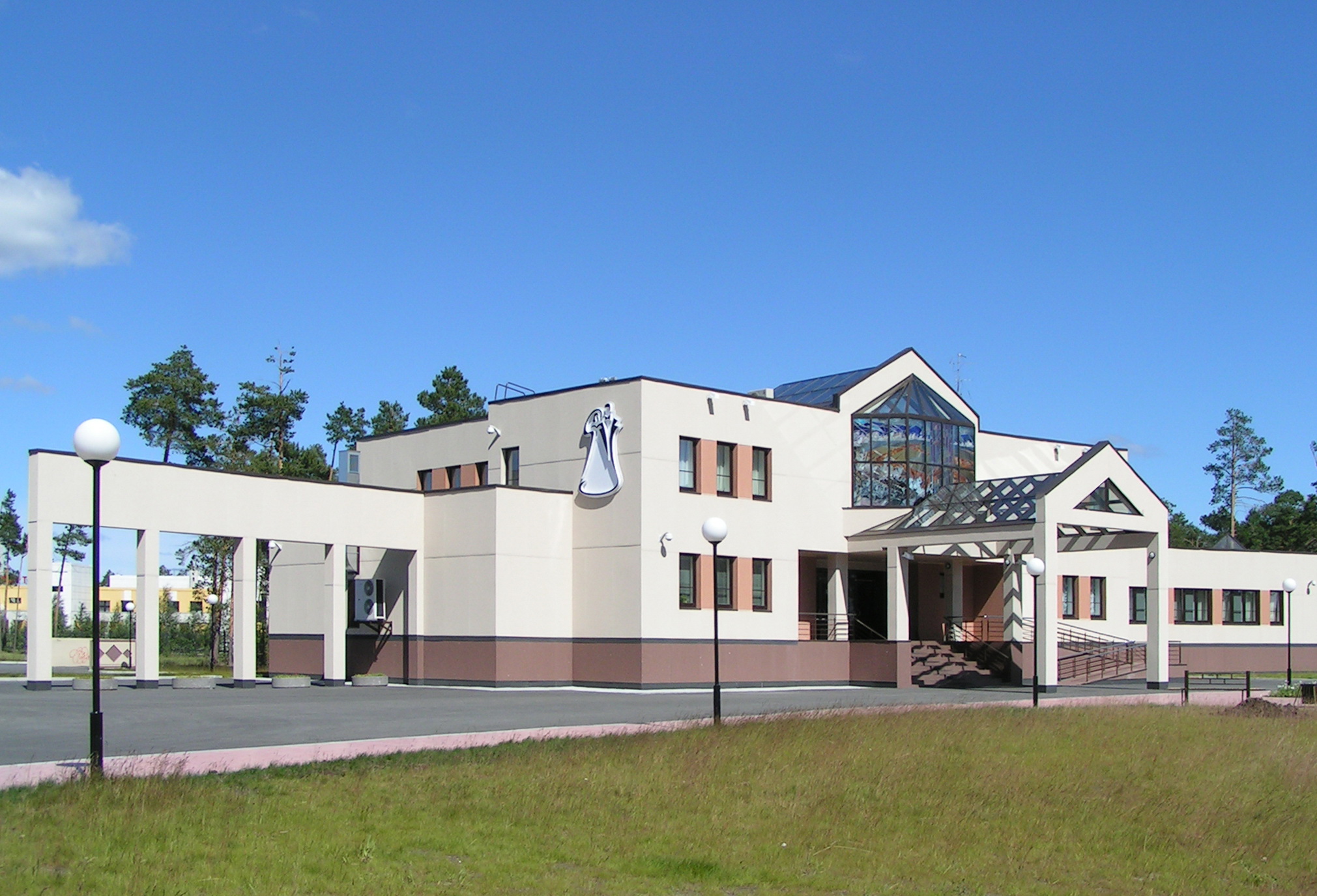 